华裳汉服社章程2015年11月18日（乙未年十月初七）由内蒙古师范大学的汉服同袍发起的“华裳汉服社”正式成立了。华裳汉服社隶属于内蒙古师范大学历史文化学院。名称：华裳汉服社成立时间：2015年11月18日（乙未年十月初七）宗旨：复兴汉服文化（着我汉家衣裳，兴我礼仪之邦）目的：通过对汉服文化的复兴，推动汉文化的复兴，使其更加发扬光大。活动形式：1、汉服知识的介绍（形制，礼仪等）	2、新春同袍年会	3、踏青或远足	4、端午祭拜屈原	5、昭君墓祭拜昭君，缅怀历史，加强民族团结	6、祭孔典礼	7、社团成员成人礼（男子冠礼，女子笄礼              8、汉文化知识竞赛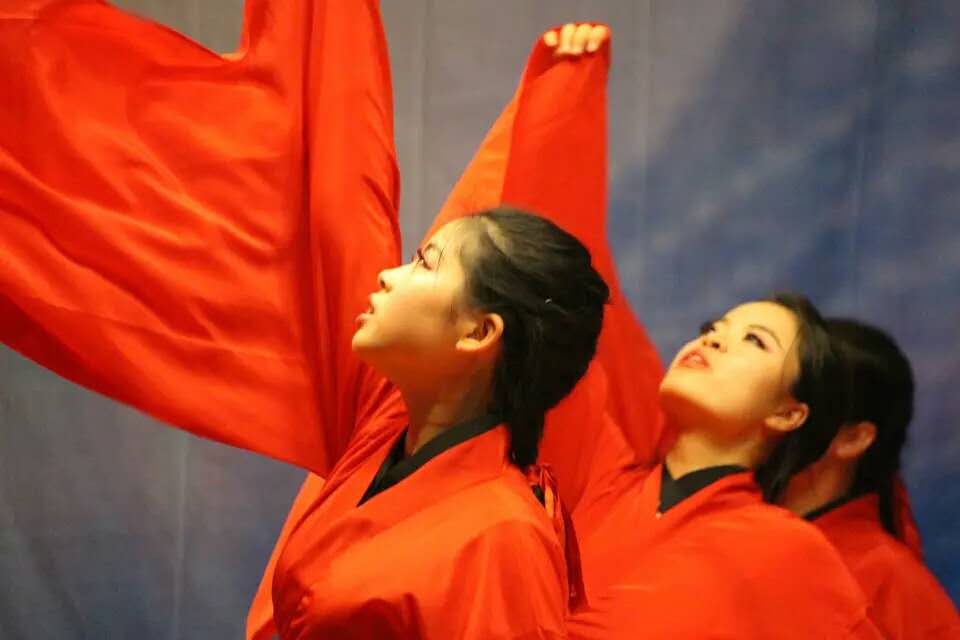 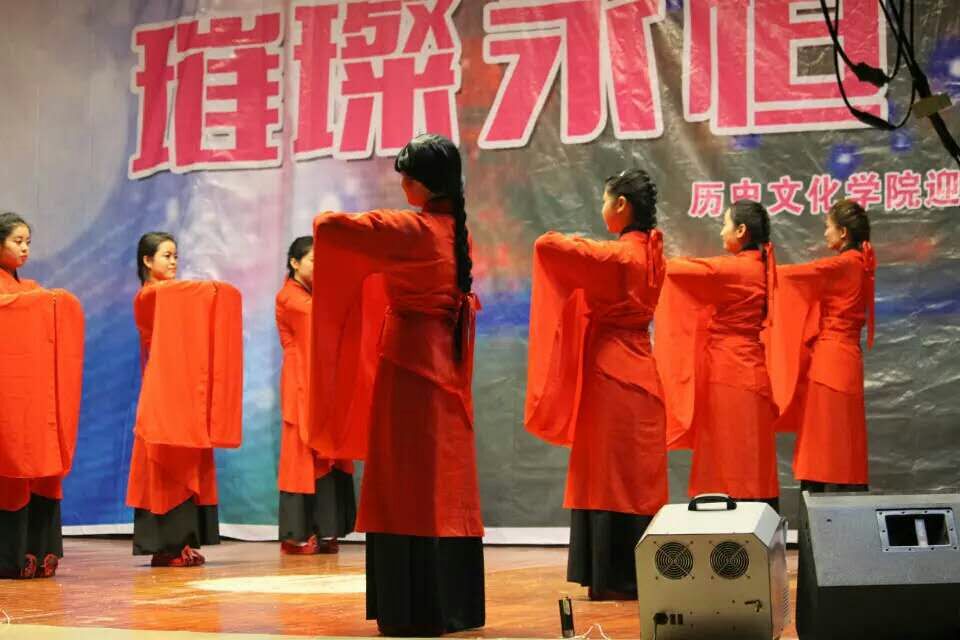 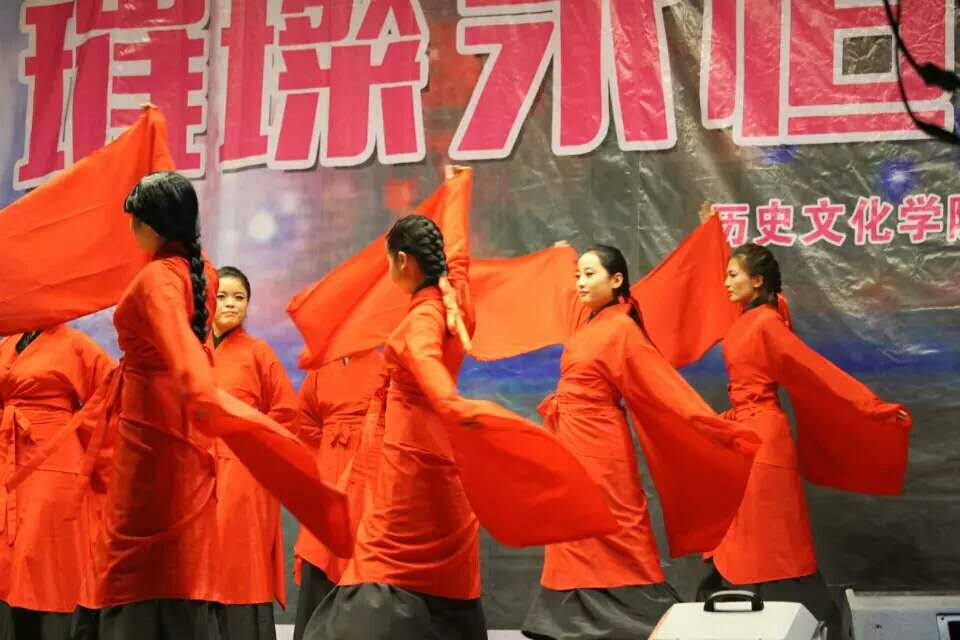 